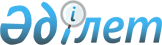 2018-2020 жылдарға арналған Еңбекші ауылдық округінің бюджеті туралы
					
			Мерзімі біткен
			
			
		
					Қызылорда облысы Шиелі аудандық мәслихатының 2017 жылғы 27 желтоқсандағы № 19/8 шешімі. Қызылорда облысының Әділет департаментінде 2018 жылғы 5 қаңтарда № 6123 болып тіркелді. Қолданылу мерзімінің аяқталуына байланысты тоқтатылды
      Қазақстан Республикасының 2008 жылғы 4 желтоқсандағы Бюджет кодексінің 9-1-бабына және "Қазақстан Республикасындағы жергілікті мемлекеттік басқару және өзін-өзі басқару туралы" Қазақстан Республикасының 2001 жылғы 23 қаңтардағы Заңының 6-бабына сәйкес Шиелі аудандық мәслихаты ШЕШІМ ҚАБЫЛДАДЫ:
      1. 2018-2020 жылдарға арналған Еңбекші ауылдық округінің бюджеті 1 қосымшаға сәйкес, оның ішінде 2018 жылға мынадай көлемдерде бекітілсін:
      1) кірістер - 37 446 мың теңге, оның ішінде;
      салықтық түсімдер -1 446мың теңге;
      салықтық емес түсімдер -103мың теңге;
      негізгі капиталды сатудан түсетін түсімдер - 0;
      трансферттердің түсімі -35 897 мың теңге;
      2) шығындар -37 446мың теңге;
      3) таза бюджеттік кредиттеу - 0;
      бюджеттік кредиттер - 0;
      бюджеттік кредиттерді өтеу - 0;
      4) қаржы активтерімен операциялар бойынша сальдо - 0;
      қаржы активтерін сатып алу - 0;
      мемлекеттік қаржы активтерін сатудан түсетін түсімдер - 0;
      5) бюджет тапшылығы (профициті) - 0;
      6) бюджет тапшылығын қаржыландыру (профицитін пайдалану) - 0;
      қарыздар түсімі - 0;
      қарыздарды өтеу - 0;
      бюджет қаражаттарының пайдаланылатын қалдықтары - 0.
      Ескерту. 1-тармақ жаңа редакцияда - Қызылорда облысы Шиелі аудандық мәслихатының 28.12.2018 № 34/3 шешімімен (01.01.2018 бастап қолданысқа енгізіледі).


      2. Аудандық бюджеттен ауылдық бюджетке берілетін субвенция мөлшері 2018 жылға 27 018 мың теңге;
      3. Осы шешім 2018 жылғы 1 қаңтардан бастап қолданысқа енгізіледі және ресми жариялауға жатады. 2018 жылға арналған Еңбекші ауылдық округінің бюджеті
      Ескерту. 1-қосымша жаңа редакцияда - Қызылорда облысы Шиелі аудандық мәслихатының 28.12.2018 № 34/3 шешімімен (01.01.2018 бастап қолданысқа енгізіледі). 2019 жылға арналған Еңбекші ауылдық округінің бюджеті 2020 жылға арналған Еңбекші ауылдық округінің бюджеті
					© 2012. Қазақстан Республикасы Әділет министрлігінің «Қазақстан Республикасының Заңнама және құқықтық ақпарат институты» ШЖҚ РМК
				
      Шиелі аудандық мәслихат
сессиясының төрағасы:

П. Маханбет

      Шиелі аудандық
мәслихат хатшысы:

Б. Сыздық
Шиелі аудандық мәслихатының 2017 жылғы "27" желтоқсандағы №19/8 шешіміне 1-қосымша 
Санаты
Санаты
Санаты
Санаты
Санаты
Сомасы, мың теңге
Сыныбы
Сыныбы
Сыныбы
Сыныбы
Сомасы, мың теңге
Кіші сыныбы
Кіші сыныбы
Кіші сыныбы
Сомасы, мың теңге
Атауы
Атауы
Сомасы, мың теңге
Кірістер
Кірістер
37446
1
Салықтық түсімдер
Салықтық түсімдер
1446
01
Табыс салығы 
Табыс салығы 
325
2
Жеке табыс салығы
Жеке табыс салығы
325
04
Меншiкке салынатын салықтар
Меншiкке салынатын салықтар
1121
1
Мүлiкке салынатын салықтар 
Мүлiкке салынатын салықтар 
28
3
Жер салығы 
Жер салығы 
143
4
Көлiк құралдарына салынатын салық 
Көлiк құралдарына салынатын салық 
950
2
Салықтық емес түсiмдер
Салықтық емес түсiмдер
103
04
Мемлекеттік бюджеттен қаржыландырылатын, сондай-ақ Қазақстан Республикасы Ұлттық Банкінің бюджетінен (шығыстар сметасынан) қамтылатын және қаржыландырылатын мемлекеттік мекемелер салатын айыппұлдар, өсімпұлдар, санкциялар, өндіріп алулар
Мемлекеттік бюджеттен қаржыландырылатын, сондай-ақ Қазақстан Республикасы Ұлттық Банкінің бюджетінен (шығыстар сметасынан) қамтылатын және қаржыландырылатын мемлекеттік мекемелер салатын айыппұлдар, өсімпұлдар, санкциялар, өндіріп алулар
43
1
Мұнай секторы ұйымдарынан түсетін түсімдерді қоспағанда, мемлекеттік бюджеттен қаржыландырылатын, сондай-ақ Қазақстан Республикасы Ұлттық Банкінің бюджетінен (шығыстар сметасынан) қамтылатын және қаржыландырылатын мемлекеттік мекемелер салатын айыппұлдар, өсімпұлдар, санкциялар, өндіріп алулар
Мұнай секторы ұйымдарынан түсетін түсімдерді қоспағанда, мемлекеттік бюджеттен қаржыландырылатын, сондай-ақ Қазақстан Республикасы Ұлттық Банкінің бюджетінен (шығыстар сметасынан) қамтылатын және қаржыландырылатын мемлекеттік мекемелер салатын айыппұлдар, өсімпұлдар, санкциялар, өндіріп алулар
43
06
Басқа да салықтық емес түсiмдер
Басқа да салықтық емес түсiмдер
60
1
Басқа да салықтық емес түсiмдер
Басқа да салықтық емес түсiмдер
60
3
Негізгі капиталды сатудан түсетін түсімдер
Негізгі капиталды сатудан түсетін түсімдер
0
4
Трансферттердің түсімдері
Трансферттердің түсімдері
35897
02
Мемлекеттiк басқарудың жоғары тұрған органдарынан түсетiн трансферттер
Мемлекеттiк басқарудың жоғары тұрған органдарынан түсетiн трансферттер
35897
3
Аудандардың (облыстық маңызы бар қаланың) бюджетінен трансферттер
Аудандардың (облыстық маңызы бар қаланың) бюджетінен трансферттер
35897
Функционалдық топ
Функционалдық топ
Функционалдық топ
Функционалдық топ
Функционалдық топ
Сомасы, мың теңге
Функционалдық кіші топ
Функционалдық кіші топ
Функционалдық кіші топ
Функционалдық кіші топ
Сомасы, мың теңге
Бюджеттік бағдарламалардың әкімшісі
Бюджеттік бағдарламалардың әкімшісі
Бюджеттік бағдарламалардың әкімшісі
Сомасы, мың теңге
Бағдарлама
Бағдарлама
Сомасы, мың теңге
Атауы
Сомасы, мың теңге
Шығындар
37446
01
Жалпы сипаттағы мемлекеттiк қызметтер 
14957
1
Мемлекеттiк басқарудың жалпы функцияларын орындайтын өкiлдi, атқарушы және басқа органдар
14957
124
Аудандық маңызы бар қала, ауыл, кент, ауылдық округ әкімінің аппараты
14957
001
Аудандық маңызы бар қала, ауыл, кент, ауылдық округ әкімінің қызметін қамтамасыз ету жөніндегі қызметтер
14791
022
Мемлекеттік органның күрделі шығыстары
166
06
Әлеуметтiк көмек және әлеуметтiк қамсыздандыру
895
04
Бiлiм беру
8216
1
Мектепке дейiнгi тәрбие және оқыту
8216
124
Аудандық маңызы бар қала, ауыл, кент, ауылдық округ әкімінің аппараты
8216
004
Мектепке дейінгі тәрбиелеу және оқыту және мектепке дейінгі тәрбиелеу және оқыту ұйымдарында медициналық қызмет көрсетуді ұйымдастыру
8216
2
Әлеуметтiк көмек
895
124
Аудандық маңызы бар қала, ауыл, кент, ауылдық округ әкімінің аппараты
895
003
Мұқтаж азаматтарға үйде әлеуметтік көмек көрсету
895
07
Тұрғын үй-коммуналдық шаруашылық
3183
3
Елді-мекендерді көркейту
3183
124
Аудандық маңызы бар қала, ауыл, кент, ауылдық округ әкімінің аппараты
3183
008
Елді мекендердегі көшелерді жарықтандыру
2079
011
Елді мекендерді абаттандыру мен көгалдандыру
1104
08
Мәдениет, спорт, туризм және ақпараттық кеңістiк
8835
1
Мәдениет саласындағы қызмет
8835
124
Аудандық маңызы бар қала, ауыл, кент, ауылдық округ әкімінің аппараты
8835
006
Жергілікті деңгейде мәдени-демалыс жұмыстарын қолдау
8835
13
Басқалар
1360
9
Басқалар
1360
124
Аудандық маңызы бар қала, ауыл, кент, ауылдық округ әкімінің аппараты
1360
040
Өңірлерді дамытудың 2020 жылға дейінгі бағдарламасы шеңберінде өңірлерді экономикалық дамытуға жәрдемдесу бойынша шараларды іске асыруға ауылдық елді мекендерді жайластыруды шешуге арналған іс-шараларды іске асыру
1360
3. Таза бюджеттік кредит беру
0
4. Қаржы активтерімен жасалатын операциялар бойынша сальдо
0
5. Бюджет тапшылығы (профициті)
0
6. Бюджет тапшылығын қаржыландыру (профицитті пайдалану)
0
 7
Қарыздар түсімі
0
 16
Қарыздарды өтеу
0
8
Бюджет қаражатының пайдаланылатын қалдықтары
0
1
Бюджет қаражатының бос қалдықтары
0
1
Бюджет қаражатының бос қалдықтары
0Шиелі аудандық мәслихатының 2017 жылғы "27" желтоқсандағы №19/8 шешіміне 2-қосымша 
Санаты
Санаты
Санаты
Санаты
Санаты
Сомасы, мың теңге
Сыныбы
Сыныбы
Сыныбы
Сыныбы
Сомасы, мың теңге
Кіші сыныбы
Кіші сыныбы
Кіші сыныбы
Сомасы, мың теңге
Атауы
Атауы
Сомасы, мың теңге
Кірістер
Кірістер
30224
1
Салықтық түсімдер
Салықтық түсімдер
1205
01
Табыс салығы 
Табыс салығы 
5
2
Жеке табыс салығы
Жеке табыс салығы
5
04
Меншiкке салынатын салықтар
Меншiкке салынатын салықтар
1199
1
Мүлiкке салынатын салықтар 
Мүлiкке салынатын салықтар 
30
3
Жер салығы 
Жер салығы 
153
4
Көлiк құралдарына салынатын салық 
Көлiк құралдарына салынатын салық 
1017
2
Салықтық емес түсiмдер
Салықтық емес түсiмдер
100
01
Мемлекет меншігінен түсетін кірістер
Мемлекет меншігінен түсетін кірістер
54
5
Мемлекет меншігіндегі мүлікті жалға беруден түсетін кірістер
Мемлекет меншігіндегі мүлікті жалға беруден түсетін кірістер
54
04
Мемлекеттік бюджеттен қаржыландырылатын, сондай-ақ Қазақстан Республикасы Ұлттық Банкінің бюджетінен (шығыстар сметасынан) қамтылатын және қаржыландырылатын мемлекеттік мекемелер салатын айыппұлдар, өсімпұлдар, санкциялар, өндіріп алулар
Мемлекеттік бюджеттен қаржыландырылатын, сондай-ақ Қазақстан Республикасы Ұлттық Банкінің бюджетінен (шығыстар сметасынан) қамтылатын және қаржыландырылатын мемлекеттік мекемелер салатын айыппұлдар, өсімпұлдар, санкциялар, өндіріп алулар
46
1
Мұнай секторы ұйымдарынан түсетін түсімдерді қоспағанда, мемлекеттік бюджеттен қаржыландырылатын, сондай-ақ Қазақстан Республикасы Ұлттық Банкінің бюджетінен (шығыстар сметасынан) қамтылатын және қаржыландырылатын мемлекеттік мекемелер салатын айыппұлдар, өсімпұлдар, санкциялар, өндіріп алулар
Мұнай секторы ұйымдарынан түсетін түсімдерді қоспағанда, мемлекеттік бюджеттен қаржыландырылатын, сондай-ақ Қазақстан Республикасы Ұлттық Банкінің бюджетінен (шығыстар сметасынан) қамтылатын және қаржыландырылатын мемлекеттік мекемелер салатын айыппұлдар, өсімпұлдар, санкциялар, өндіріп алулар
46
3
Негізгі капиталды сатудан түсетін түсімдер
Негізгі капиталды сатудан түсетін түсімдер
0
4
Трансферттердің түсімдері
Трансферттердің түсімдері
28920
02
Мемлекеттiк басқарудың жоғары тұрған органдарынан түсетiн трансферттер
Мемлекеттiк басқарудың жоғары тұрған органдарынан түсетiн трансферттер
28920
3
Аудандардың (облыстық маңызы бар қаланың) бюджетінен трансферттер
Аудандардың (облыстық маңызы бар қаланың) бюджетінен трансферттер
28920
Функционалдық топ
Функционалдық топ
Функционалдық топ
Функционалдық топ
Функционалдық топ
Сомасы, мың теңге
Функционалдық кіші топ
Функционалдық кіші топ
Функционалдық кіші топ
Функционалдық кіші топ
Сомасы, мың теңге
Бюджеттік бағдарламалардың әкімшісі
Бюджеттік бағдарламалардың әкімшісі
Бюджеттік бағдарламалардың әкімшісі
Сомасы, мың теңге
Бағдарлама
Бағдарлама
Сомасы, мың теңге
Атауы
Сомасы, мың теңге
Шығындар
30224
01
Жалпы сипаттағы мемлекеттiк қызметтер 
14272
1
Мемлекеттiк басқарудың жалпы функцияларын орындайтын өкiлдi, атқарушы және басқа органдар
14272
124
Аудандық маңызы бар қала, ауыл, кент, ауылдық округ әкімінің аппараты
14272
001
Аудандық маңызы бар қала, ауыл, кент, ауылдық округ әкімінің қызметін қамтамасыз ету жөніндегі қызметтер
14272
04
Бiлiм беру
0
1
Мектепке дейiнгi тәрбие және оқыту
0
124
Аудандық маңызы бар қала, ауыл, кент, ауылдық округ әкімінің аппараты
0
004
Мектепке дейінгі тәрбиелеу және оқыту және мектепке дейінгі тәрбиелеу және оқыту ұйымдарында медициналық қызмет көрсетуді ұйымдастыру
06
Әлеуметтiк көмек және әлеуметтiк қамсыздандыру
958
2
Әлеуметтiк көмек
958
124
Аудандық маңызы бар қала, ауыл, кент, ауылдық округ әкімінің аппараты
958
003
Мұқтаж азаматтарға үйде әлеуметтік көмек көрсету
958
07
Тұрғын үй-коммуналдық шаруашылық
2546
3
Елді-мекендерді көркейту
2546
124
Аудандық маңызы бар қала, ауыл, кент, ауылдық округ әкімінің аппараты
2546
008
Елді мекендердегі көшелерді жарықтандыру
2118
011
Елді мекендерді абаттандыру мен көгалдандыру
428
08
Мәдениет, спорт, туризм және ақпараттық кеңістiк
9453
1
Мәдениет саласындағы қызмет
9453
124
Аудандық маңызы бар қала, ауыл, кент, ауылдық округ әкімінің аппараты
9453
006
Жергілікті деңгейде мәдени-демалыс жұмыстарын қолдау
9453
13
Басқалар
2996
9
Басқалар
2996
124
Аудандық маңызы бар қала, ауыл, кент, ауылдық округ әкімінің аппараты
2996
040
Өңірлерді дамытудың 2020 жылға дейінгі бағдарламасы шеңберінде өңірлерді экономикалық дамытуға жәрдемдесу бойынша шараларды іске асыруға ауылдық елді мекендерді жайластыруды шешуге арналған іс-шараларды іске асыру
2996
3. Таза бюджеттік кредит беру
0
4. Қаржы активтерімен жасалатын операциялар бойынша сальдо
0
5. Бюджет тапшылығы (профициті)
0
6. Бюджет тапшылығын қаржыландыру (профицитті пайдалану)
0Шиелі аудандық мәслихатының 2017 жылғы "27" желтоқсандағы №19/8 шешіміне 3-қосымша 
Санаты
Санаты
Санаты
Санаты
Санаты
Сомасы, мың теңге
Сыныбы
Сыныбы
Сыныбы
Сыныбы
Сомасы, мың теңге
Кіші сыныбы
Кіші сыныбы
Кіші сыныбы
Сомасы, мың теңге
Атауы
Атауы
Сомасы, мың теңге
Кірістер
Кірістер
32340
1
Салықтық түсімдер
Салықтық түсімдер
1289
01
Табыс салығы 
Табыс салығы 
6
2
Жеке табыс салығы
Жеке табыс салығы
6
04
Меншiкке салынатын салықтар
Меншiкке салынатын салықтар
1283
1
Мүлiкке салынатын салықтар 
Мүлiкке салынатын салықтар 
32
3
Жер салығы 
Жер салығы 
164
4
Көлiк құралдарына салынатын салық 
Көлiк құралдарына салынатын салық 
1088
2
Салықтық емес түсiмдер
Салықтық емес түсiмдер
106
01
Мемлекет меншігінен түсетін кірістер
Мемлекет меншігінен түсетін кірістер
57
5
Мемлекет меншігіндегі мүлікті жалға беруден түсетін кірістер
Мемлекет меншігіндегі мүлікті жалға беруден түсетін кірістер
57
04
Мемлекеттік бюджеттен қаржыландырылатын, сондай-ақ Қазақстан Республикасы Ұлттық Банкінің бюджетінен (шығыстар сметасынан) қамтылатын және қаржыландырылатын мемлекеттік мекемелер салатын айыппұлдар, өсімпұлдар, санкциялар, өндіріп алулар
Мемлекеттік бюджеттен қаржыландырылатын, сондай-ақ Қазақстан Республикасы Ұлттық Банкінің бюджетінен (шығыстар сметасынан) қамтылатын және қаржыландырылатын мемлекеттік мекемелер салатын айыппұлдар, өсімпұлдар, санкциялар, өндіріп алулар
49
1
Мұнай секторы ұйымдарынан түсетін түсімдерді қоспағанда, мемлекеттік бюджеттен қаржыландырылатын, сондай-ақ Қазақстан Республикасы Ұлттық Банкінің бюджетінен (шығыстар сметасынан) қамтылатын және қаржыландырылатын мемлекеттік мекемелер салатын айыппұлдар, өсімпұлдар, санкциялар, өндіріп алулар
Мұнай секторы ұйымдарынан түсетін түсімдерді қоспағанда, мемлекеттік бюджеттен қаржыландырылатын, сондай-ақ Қазақстан Республикасы Ұлттық Банкінің бюджетінен (шығыстар сметасынан) қамтылатын және қаржыландырылатын мемлекеттік мекемелер салатын айыппұлдар, өсімпұлдар, санкциялар, өндіріп алулар
49
3
Негізгі капиталды сатудан түсетін түсімдер
Негізгі капиталды сатудан түсетін түсімдер
0
4
Трансферттердің түсімдері
Трансферттердің түсімдері
30944
02
Мемлекеттiк басқарудың жоғары тұрған органдарынан түсетiн трансферттер
Мемлекеттiк басқарудың жоғары тұрған органдарынан түсетiн трансферттер
30944
3
Аудандардың (облыстық маңызы бар қаланың) бюджетінен трансферттер
Аудандардың (облыстық маңызы бар қаланың) бюджетінен трансферттер
30944
Функционалдық топ
Функционалдық топ
Функционалдық топ
Функционалдық топ
Функционалдық топ
Сомасы, мың теңге
Функционалдық кіші топ
Функционалдық кіші топ
Функционалдық кіші топ
Функционалдық кіші топ
Сомасы, мың теңге
Бюджеттік бағдарламалардың әкімшісі
Бюджеттік бағдарламалардың әкімшісі
Бюджеттік бағдарламалардың әкімшісі
Сомасы, мың теңге
Бағдарлама
Бағдарлама
Сомасы, мың теңге
Атауы
Сомасы, мың теңге
Шығындар
32340
01
Жалпы сипаттағы мемлекеттiк қызметтер 
15271
1
Мемлекеттiк басқарудың жалпы функцияларын орындайтын өкiлдi, атқарушы және басқа органдар
15271
124
Аудандық маңызы бар қала, ауыл, кент, ауылдық округ әкімінің аппараты
15271
001
Аудандық маңызы бар қала, ауыл, кент, ауылдық округ әкімінің қызметін қамтамасыз ету жөніндегі қызметтер
15271
04
Бiлiм беру
1
Мектепке дейiнгi тәрбие және оқыту
124
Аудандық маңызы бар қала, ауыл, кент, ауылдық округ әкімінің аппараты
004
Мектепке дейінгі тәрбиелеу және оқыту және мектепке дейінгі тәрбиелеу және оқыту ұйымдарында медициналық қызмет көрсетуді ұйымдастыру
06
Әлеуметтiк көмек және әлеуметтiк қамсыздандыру
1025
2
Әлеуметтiк көмек
1025
124
Аудандық маңызы бар қала, ауыл, кент, ауылдық округ әкімінің аппараты
1025
003
Мұқтаж азаматтарға үйде әлеуметтік көмек көрсету
1025
07
Тұрғын үй-коммуналдық шаруашылық
2724
3
Елді-мекендерді көркейту
2724
124
Аудандық маңызы бар қала, ауыл, кент, ауылдық округ әкімінің аппараты
2724
008
Елді мекендердегі көшелерді жарықтандыру
2266
011
Елді мекендерді абаттандыру мен көгалдандыру
458
08
Мәдениет, спорт, туризм және ақпараттық кеңістiк
10115
1
Мәдениет саласындағы қызмет
10115
124
Аудандық маңызы бар қала, ауыл, кент, ауылдық округ әкімінің аппараты
10115
006
Жергілікті деңгейде мәдени-демалыс жұмыстарын қолдау
10115
13
Басқалар
3206
9
Басқалар
3206
124
Аудандық маңызы бар қала, ауыл, кент, ауылдық округ әкімінің аппараты
3206
040
Өңірлерді дамытудың 2020 жылға дейінгі бағдарламасы шеңберінде өңірлерді экономикалық дамытуға жәрдемдесу бойынша шараларды іске асыруға ауылдық елді мекендерді жайластыруды шешуге арналған іс-шараларды іске асыру
3206
3. Таза бюджеттік кредит беру
0
4. Қаржы активтерімен жасалатын операциялар бойынша сальдо
0
5. Бюджет тапшылығы (профициті)
0
6. Бюджет тапшылығын қаржыландыру (профицитті пайдалану)
0